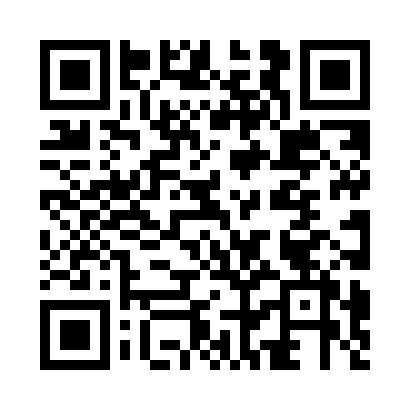 Prayer times for Gominhaes, PortugalWed 1 May 2024 - Fri 31 May 2024High Latitude Method: Angle Based RulePrayer Calculation Method: Muslim World LeagueAsar Calculation Method: HanafiPrayer times provided by https://www.salahtimes.comDateDayFajrSunriseDhuhrAsrMaghribIsha1Wed4:436:301:306:278:3110:122Thu4:416:281:306:278:3210:133Fri4:396:271:306:288:3310:154Sat4:376:261:306:298:3410:165Sun4:356:251:306:298:3610:186Mon4:336:231:306:308:3710:207Tue4:326:221:306:308:3810:218Wed4:306:211:306:318:3910:239Thu4:286:201:306:328:4010:2410Fri4:276:191:306:328:4110:2611Sat4:256:181:306:338:4210:2712Sun4:236:171:306:338:4310:2913Mon4:226:161:296:348:4410:3014Tue4:206:151:306:358:4510:3215Wed4:186:141:306:358:4610:3416Thu4:176:131:306:368:4710:3517Fri4:156:121:306:368:4810:3718Sat4:146:111:306:378:4910:3819Sun4:126:101:306:378:5010:4020Mon4:116:091:306:388:5110:4121Tue4:106:081:306:388:5210:4222Wed4:086:081:306:398:5310:4423Thu4:076:071:306:398:5310:4524Fri4:066:061:306:408:5410:4725Sat4:046:051:306:418:5510:4826Sun4:036:051:306:418:5610:4927Mon4:026:041:306:428:5710:5128Tue4:016:041:316:428:5810:5229Wed4:006:031:316:438:5910:5330Thu3:596:031:316:438:5910:5531Fri3:586:021:316:449:0010:56